L’incubateur de l’ordre des avocats du Barreau de Bordeaux, en partenariat avec la startup Predictice, va déployer un outil s’appuyant sur l’intelligence artificielle L’incubateur de l’ordre des avocats du Barreau de Bordeaux a annoncé avoir proposé à ses membres d’utiliser un service construit par Predictice, une startup en pointe dans le développement d’outils d’inteligence artificielle au service de la valeur ajoutée des avocats.Durant une phase de Recherche&Développement de près de trente mois, l’équipe technique de Predictice a construit des algorithmes capable de « lire » le langage juridique, à une vitesse de 2 millions de documents par secondes. Cette prouesse technologique, saluée par de nombreux prix, présente deux avantages majeurs pour les professionnels. Tout d’abord, l’utilisation du moteur de recherche qui intègre cette technologie permet un gain de temps significatif : plus besoin de taper des mots-clés donnant des résultats parfois aléatoires, il est désormais possible de chercher en fonction du sens des documents (« Toutes les décisions de justice qui vont dans les sens de mon dossier »). Ensuite, en s'appuyant sur l'ensemble des décisions des juridictions françaises légalement accessibles, les algorithmes de Predictice calculent les probabilités de succès d’un litige, le montant moyen des indemnités en jeu, et guident l’avocat dans le choix de la meilleur stratégie ou dans une négociation. La mobilisation de l’Incubateur du Barreau, dont la création et l’action sont essentiels pour favoriser l’innovation et la diffusion des meilleures pratiques au sein de la profession d’avocats a été déterminante. En effet, sont 120 cabinets qui se sont portés candidats pour utililiser le logiciel, bien au-delà des 50 initialement prévus, un record national. En plus d’un accès illimité à l’outil d’aide à la décision Predictice, tous les avocats des cabinets volontaires pourront bénéficier d’une série de formations et d’un accompagnement illimité pour prendre en main cette technologie et en tirer le meilleur.A travers ce dispositif, c’est tout le barreau qui s’inscrit dans une stratégie d’innovation et de compétitivité pour apporter aux justiciables bordelais un conseil toujours plus affiné et pertinent. 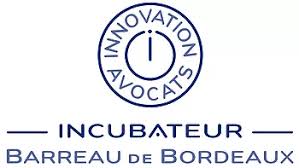 (Description incubateur) Alios autem dicere aiunt multo etiam inhumanius (quem locum breviter paulo ante perstrinxi) praesidii adiumentique causa, non benevolentiae neque caritatis, amicitias esse expetendas; itaque, ut quisque minimum firmitatis haberet minimumque virium, ita amicitias appetere maxime; ex 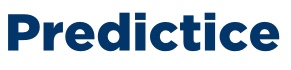 Predictice, startup française spécialisée dans l'analyse de l’information juridique, propose un moteur de recherche à destination des professionnels du droit (www.predictice.com). Ses algorithmes permettent de mieux s’orienter dans la masse des informations, mais aussi calculer les chances de succès d’un litige, le montant des indemnités ou d’identifier les éléments les plus influents sur la prise de décision juridictionnelle. Pour en savoir plus, c’est ici. 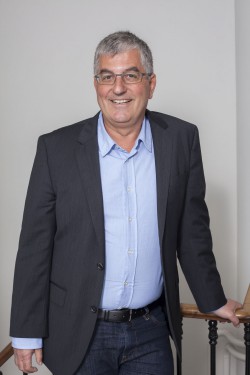 « Alios autem dicere aiunt multo etiam inhumanius (quem locum breviter paulo ante perstrinxi) praesidii adiumentique causa, non benevolentiae neque caritatis, amicitias esse expetendas; itaque, ut quisque minimum firmitatis haberet minimumque virium, ita amicitias appetere maxime; ex eo fieri ut mulierculae magis amicitiarum praesidia quaerant quam viri et inopes quam opulenti et calamitosi quam ii qui putentur beati.»Maître Pierre Gramage, Avocat, Vice-Bâtonnier de l’Ordre des Avocats à la Cour de BordeauxMail : 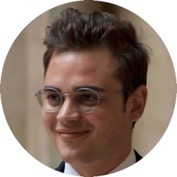 « Grâce à l’intelligence artificielle, un nouveau champ de progrès est train de s’ouvrir -  un progrès dont le monde du droit va pleinement bénéficier. Les outils de traitement automatique du langage juridique ne vont pas faire disparaître les avocats, ils vont au contraire renforcer leur valeur ajoutée. »Louis Larret-Chahine, co-fondateur de Predictice.Mail : llc@predictice.com